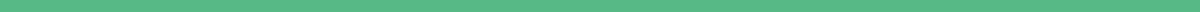 Short Presentation Evaluation FormPresenter: __________________________________________________Date: _______________________________________________________Title: _______________________________________________________Check the box for each criterion that applies:☐ Clearly defined objectives☐ Effective use of time☐ Persuasive argument☐ Adequate research☐ Engaging deliveryQuick Feedback: _____________________________________________Rated Overall: ☐ Excellent ☐ Good ☐ Satisfactory ☐ Needs ImprovementSignature of Evaluator: _______________________________________ Date: _______________